ПРАВИТЕЛЬСТВО НОВОСИБИРСКОЙ ОБЛАСТИПОСТАНОВЛЕНИЕот 4 октября 2022 г. N 454-пОБ УСТАНОВЛЕНИИ МИНИМАЛЬНОГО РАЗМЕРА ВЗНОСА НА КАПИТАЛЬНЫЙРЕМОНТ ОБЩЕГО ИМУЩЕСТВА В МНОГОКВАРТИРНЫХ ДОМАХ,РАСПОЛОЖЕННЫХ НА ТЕРРИТОРИИ НОВОСИБИРСКОЙОБЛАСТИ, НА 2023 - 2025 ГОДЫВ соответствии со статьей 167 Жилищного кодекса Российской Федерации, Законом Новосибирской области от 05.07.2013 N 360-ОЗ "Об организации проведения капитального ремонта общего имущества в многоквартирных домах, расположенных на территории Новосибирской области" Правительство Новосибирской области постановляет:1. Установить минимальный размер взноса на капитальный ремонт общего имущества в многоквартирных домах, расположенных на территории Новосибирской области, с одного квадратного метра на единицу общей площади помещения в многоквартирном доме, принадлежащего собственнику помещения, в месяц:на 2023 год - в размере 12,53 рубля;на 2024 год - в размере 15,52 рубля;на 2025 год - в размере 19,29 рубля.2. Контроль за исполнением настоящего постановления возложить на заместителя Губернатора Новосибирской области Семку С.Н.Губернатор Новосибирской областиА.А.ТРАВНИКОВ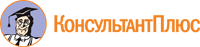 